       В этом году мы празднуем 70-летие Победы в Великой Отечественной Войне. 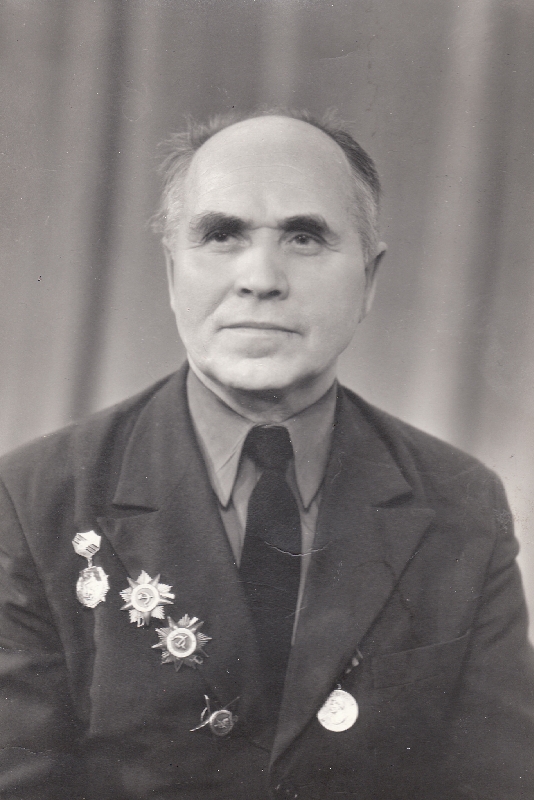 Память о бессмертном подвиге народа живёт в наших сердцах.  Наши деды и прадеды мужественно защищали нашу Родину.Их самоотверженная любовь к Отечеству – пример для всех поколений.          Мой   прадедушка    Власков   Николай Андреевич   -   был     художником.  Работал   учителем   рисования   и черчения в школе (45 лет).       Участник многочисленных выставок.  Был  награжден  премиями, грамотами   и   дипломами.    С 1937 по 1946 годы  мой прадед служил в Советской Армии.     Участвовал в Финской и Великой Отечественной Войне. Был офицером. Будучи на передовой, он не оставлял своего боевого карандаша. Составлял планы и карты боевых действий  по указанию маршала Рокоссовского.      Участвовал  в  героическом  штурме  и  взятии  Кёнигсберга.    Был награжден двумя Орденами Отечественной Войны  I степени, Орденом Отечественной Войны  II степени, Орденом  «Красной Звезды», а также пятнадцатью  медалями.      В одном из боёв немецкая пуля попала в Орден «Красной Звезды», висевший  на груди  у моего  прадедушки  и  тем  самым  Орден спас ему жизнь.            Я горжусь тем, что у меня был такой прадед, который вместе с советскими солдатами прошёл войну и победил, подарив нам чистое и мирное небо над головой!